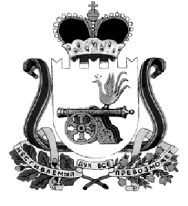 АДМИНИСТРАЦИЯ МУНИЦИПАЛЬНОГО ОБРАЗОВАНИЯ“КАРДЫМОВСКИЙ  РАЙОН” СМОЛЕНСКОЙ ОБЛАСТИ П О С Т А Н О В Л Е Н И Еот   19.02.2016  № 00059О внесении изменений в  муниципальную программу «Противодействие терроризму и экстремизму «Антитеррор» на территории муниципального образования «Кардымовский район» Смоленской области» на 2014 – 2020 годы»Администрация муниципального образования «Кардымовский район» Смоленской областип о с т а н о в л я е т: 1. Внести в муниципальную программу «Противодействие терроризму и экстремизму «Антитеррор» на территории муниципального образования «Кардымовский район» Смоленской области на 2014 – 2020 годы» (далее -Программа), утвержденную постановлением Администрации муниципального образования «Кардымовский район» Смоленской области от 10.02.2014г. №0097(в редакции постановления от 21.05.2014 № 0394, от 28.07.2014 № 00547, от 31.12.2014 №00948, от 22.07.2015 №00450), следующие изменения:В  Паспорте Программы позицию «Объемы и источник             
финансирования    Программы» изложить в следующей редакции:Раздел  «4. Ресурсное обеспечение Программы»  изложить в следующей редакции:«Мероприятия Программы реализуются за счет средств районного бюджета.Общий объем финансирования Программы составляет  75 тыс. рублей, в том числе по годам:2014 год –  0 тыс. руб., 	2015 год –  0 тыс. руб., 	2016 год – 15 тыс. руб., 	2017 год – 15 тыс. руб., 	2018 год – 15 тыс. руб., 	2019 год – 15 тыс. руб., 	2020 год – 15 тыс. руб.Объемы финансирования мероприятий Программы подлежат ежегодному уточнению, исходя из реальных возможностей районного бюджета»1.3. В разделе «Задача 4. Активизация профилактической и информационно-пропагандистской работы по предотвращению угроз террористической направленности»:-  пункт 3 изложить в следующей редакции:-  пункты  5, 6 и 7 изложить в следующей редакции:	1.4. Позицию «Итого: в том числе: средства районного бюджета» изложить в следующей редакции:	2. Контроль исполнения настоящего постановления возложить на заместителя Главы муниципального образования «Кардымовский район» Смоленской области Плешкова В.В.      3. Настоящее постановление вступает в силу со дня его подписания.Объемы и источники             
финансирования        
Программы             Общий    объем    финансирования    Программы    за счет средств муниципального образования «Кардымовский район» Смоленской области (далее также – районный бюджет) составляет  75 тыс.  рублей. В том числе по годам: 2014 год – 0 тыс. руб., 2015 год – 0 тыс. руб., 2016 год – 15 тыс. руб., 2017 год – 15 тыс. руб., 2018 год –  15 тыс. руб., 2019 год –  15 тыс. руб., 2020 год –  15 тыс. руб.3Проведение  социологического опроса по выявлению очагов социальной напряженности на этнической почве 2014-2020гг. Отдел образования 10,0002,02,0  2,02,02,0Районный бюджет5Проведение обучающих семинаров по противодействию терроризму для руководителей учреждений образования, учреждений культуры и социального обслуживания 2014-2020гг.АТК, отдел образования, отдел культуры Администрации муниципального образования «Кардымовский район»10,0002,02,0  2,02,02,0Районный бюджет6 Публикация материалов, противодействующих терроризму, идеям экстремизма и разжиганию межнациональной розни, выпуск буклетов, памяток, плакатов, иной печатной продукции антитеррористической направленности2014-2020гг.Аппарат Администрации35,00 07,07,0  7,07,07,0Районный бюджет7Подписка на  тематическую газету по вопросам антитеррористической безопасности (периодичность – ежеквартально, тираж 3 000 экз.)2014-2020гг.УМВД по Смоленской области (по согласованию)20,0004,04,0  4,04,04,0Районный бюджетИтого:в том числе:75,00,00,015,015,015,015,015,015,0средства районного бюджета75,00,00,015,015,015,015,015,015,0Всего по программе:в том числе:75,00,00,015,015,015,0   15,0   15,015,0средства районного бюджета75,00,00,015,015,015,015,015,015,0И.п. Главы муниципального образования «Кардымовский район» Смоленской областиЕ.В. Беляев